Petek, 4. 2. 2022SLJ: Proslava ob kulturnem  prazniku na spletni strani šoleDo proslave pridete na sledeči povezavi: Tukaj kliknite: https://youtu.be/1QAMte0tl0U.                                       SPO: Čas-  Poznamo na uroPrilepi v zvezek:Miha je odšel od doma ob 16. uri. Za pot do stadiona je potreboval 30 minut. Takoj je začel trening, ki je trajal 60 minut. Na urah nariši kazalce.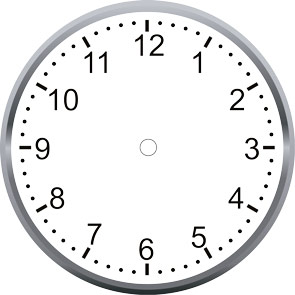 ODHOD OD DOMA		PRIHOD DOMOVNapiši podatke.Ob kateri uri se mu je pričel trening? __________________Ob kateri uri se mu je trening končal? _________________Kdaj je Miha prišel domov, če je odšel takoj po treningu? ______________Koliko časa je bil odsoten od doma? __________________MAT: DZ  41, utrjuj znane poštevankeŠPO: Preskakovanje kolebnice, prevali9.0019.3011.45___________________________________________________